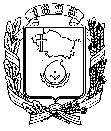 АДМИНИСТРАЦИЯ ГОРОДА НЕВИННОМЫССКАСТАВРОПОЛЬСКОГО КРАЯПОСТАНОВЛЕНИЕ28.02.2023                                    г. Невинномысск                                       № 217О принятии участия города Невинномысска во Всероссийском конкурсе лучших проектов создания комфортной городской среды в 2023 годуВ соответствии с Федеральным законом от 06 октября 2003 г. 
№ 131-ФЗ «Об общих принципах организации местного самоуправления в Российской Федерации», постановлением Правительства Российской Федерации от 07 марта 2018 г. № 237 «Об утверждении Правил предоставления средств государственной поддержки из федерального бюджета бюджетам субъектов Российской Федерации для поощрения муниципальных образований - победителей Всероссийского конкурса лучших проектов создания комфортной городской среды, в том числе источником финансового обеспечения которых являются бюджетные ассигнования резервного фонда Правительства Российской Федерации», Уставом муниципального образования города Невинномысска Ставропольского края постановляю:1. Принять участие во Всероссийском конкурсе лучших проектов создания комфортной городской среды в 2023 году.2. Управлению жилищно-коммунального хозяйства администрации города Невинномысска обеспечить:2.1. Подготовку конкурсной заявки города Невинномысска Ставропольского края для участия во Всероссийском конкурсе лучших проектов создания комфортной городской среды в 2023 году общественной территории, прилегающей к храму, расположенной по адресу:                   Российская Федерация, край Ставропольский, город Невинномысск,                улица Дунаевского, 11 Б, выбранной согласно протоколу № 1                                  от 20 сентября 2022 г. заседания общественной комиссии по проведению общественных обсуждений проектов создания комфортной городской среды на территории города Невинномысска.2.2. Реализацию контрольных мероприятий в рамках участия во Всероссийском конкурсе лучших проектов создания комфортной городской среды в 2023 году.2.3. Информационное сопровождение подготовки конкурсной заявки города Невинномысска Ставропольского края для участия во Всероссийском конкурсе лучших проектов создания комфортной городской среды                        в 2023 году и опубликование необходимого материала в газете «Невинномысский рабочий».3. Утвердить мероприятия и функции общественной территории, прилегающей к храму, расположенной по адресу: Российская Федерация, край Ставропольский, город Невинномысск, улица Дунаевского, 11 Б, согласно протоколу № 2 от 27 сентября 2022 г. заседания общественной комиссии по проведению общественных обсуждений проектов создания комфортной городской среды на территории города Невинномысска.4. Опубликовать настоящее постановление в газете «Невинномысский рабочий», а также разместить в сетевом издании «Редакция газеты «Невинномысский рабочий» и на официальном сайте администрации города Невинномысска в информационно-телекоммуникационной сети «Интернет». 5. Контроль за исполнением настоящего постановления возложить на заместителей главы администрации города Невинномысска Жданова В.В., Полякова Р.Ю.Глава города НевинномысскаСтавропольского края                                                                    М.А. Миненков